REGISTRATION FORM    «MAYSKAYA» WEEK IN MOSCOW(08 May – 13 May  2018, Moscow)SURNAME  …………………….           FORENAMES……………………Address (Including Postcode):  ……………………………………………….National Section:  ………………………………..E-mail address: …………………………………..Tel.№:     …………………………………………Language:  English                    French                   German                        Spanish  ACCOMMODATION  Double comfort                                 Suite  double comfort          Single  comfort                                 Suite single comfort          ARRIVALS/ DEPARTURESDate & Time of Arrival:        …………………..              Airport: ………………..Date & Time of  Departure:  …………………..               Airport: ……………….PRICE PER PERSON:Double   -    995      EuroSingle     -   1095     EuroSignature: ……………………………Date:…………………………………...The registration form must be completely filled, the reservation has been paid and sent to us (mosipa@mail.ru)  before April  15/2018***The organizers reserve the right to make changes to the program maintaining the quality of services offered.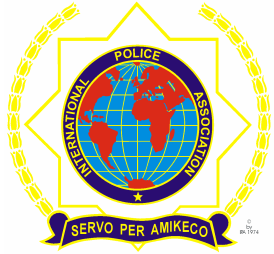 INTERNATIONAL POLICE ASSOCIATION (IPA)MOSCOW REGIONwww.mosipa.ru